ESH –MWHEsh HouseBowburn North Ind. EstateBowburnDurhamDH6 5PFOur Ref: C2727/CT/006Date: 11 January 2018Dear CustomerConstruction Works in your area – Wood Vue, SpennymoorAs you may be aware Esh-MWH in partnership with Northumbrian Water has started working in your area to upgrade the sewer network.We write to inform you that on Monday 15 January 2018 the rolling road closure will move to the next section up Wood Vue (please see plan overleaf for approximate location). This phase of works is expected to be finished within 2 weeks, dependant upon weather and ground conditions.Please refrain from parking in the area shown on the plan from 08:00 on the day of the proposed work.We hope you appreciate that this work is necessary to improve the sewer network and to reduce the risk of flooding. We thank you in advance for your patience and cooperation whilst we carry out these essential works.We often resolve issues more effectively if we can discuss them with you first. If you have any site related issues or concerns during the course of this work, please talk to us about it. You can contact our site team on 0191 377 4500 between 08.00 and 17.00 or by visiting www.nwlcommunityportal.co.uk and following the Durham Road, Spennymoor link. The portal provides the best way to keep up to date with progress and how our work may affect you, so please log in and keep up to date!Alternatively, you can contact the Northumbrian Water customer centre on 0345 717 1100 or log onto www.nwl.co.uk to arrange for a call back from the project team who will contact you to discuss further.Yours SincerelyChristine TaylorChristine TaylorCustomer Service Manager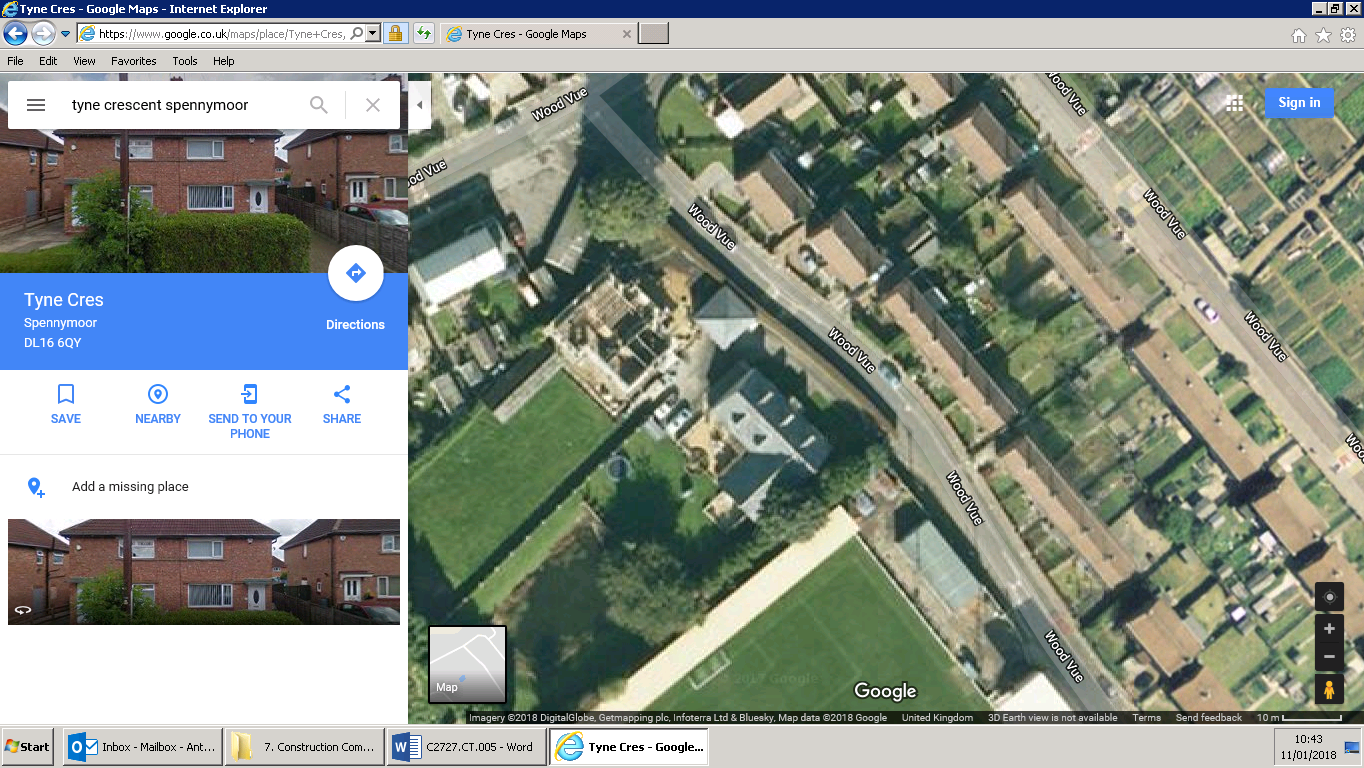 